Ta inte bort denna rad den innehåller dold information.* Projektet kom att kallas SGB, Svenska GametBanks-projektet. Med tiden blev det uppenbart att projektet inte avsåg att föreslå en fysisk bank utan ett digitalt register, men projektnamnet har levt vidare.Sveriges Kommuner och Landsting
Vävnadsrådet, VOG KönscellerKerstin Engman
+46 708 964 046
kerstin.engman@soprasteria.comTa inte bort denna rad den innehåller dold information.InledningMed ökade möjligheter till behandling med ägg- och spermiedonation ökar efterfrågan på donerade gameter och frågan om Sverige ska vara självförsörjande med avseende på donerade gameter har blivit högaktuell. De spermiebanker som finns idag drivs i offentlig regi (med undantag av LIVIO Fertilitetscentrum Umeå), medan privata kliniker vanligen köper spermier från utlandet.Sveriges kliniker har välfungerande spermiebanker som till helt nyligen haft tillräckligt med spermier för att tillgodose behovet, men det finns risk för en bristsituation. Ny lagstiftning från 2016 som tillåter behandling av ensamstående kvinnor, har lett till ett ökat behov av spermiedonatorer.Ny lagstiftning 2019 som tillåter dubbeldonation samt privat IVF med donerade könsceller kommer att kräva ökad tillgång på spermier såväl som ägg.Privata kliniker i Stockholm genomför numera offentligt finansierade behandlingar med donerade spermier där spermier rekvireras från Huddinge Reproduktionsmedicin, Karolinska Universitetssjukhuset. För närvarande köps spermier till privata behandlingar oftast från danska spermiebanker.En större – svensk – privat spermiebank som ska utgöras av LIVIOS sex kliniker är sedan våren 2019 under uppbyggnad.Det är idag stora variationer avseende väntetider i olika delar av landet. Vårdgarantin tolkas på olika sätt, tilldelningen av ekonomiska medel skiljer sig mellan regionerna och åldersgränsen för att placeras på väntelista är olika.För att undvika att situationen förvärras har SKL via Vävnadsrådet föreslagit att utreda möjligheterna för en nationell gametbank samt se hur dagens situation kan förbättras och effektiviseras genom ökad samverkan. Samverkan kan vara ett led i att utvidga verksamheten.Europeiska och nationella direktiv kräver spårbarhet och svenska rekommendationer finns att varje donator inte bör ge upphov till barn i mer än sex familjer. Nya EU rekommendationer föreslår att donatorer inte ska få vara anonyma och att nationella donatorregister bör finnas.För att bygga upp strukturen för ett nationellt register för gametdonatorer (det vill säga inte en fysisk bank, utan ett digitalt register) måste nuläget kartläggas, ett önskat läge preciseras samt ett arbete genomföras för att uppnå beslutade förändringar. Aktuell verksamhet är både kostsam och resurskrävande.Föreliggande rapport redovisar verksamhetens nuläge, föreslår ett nytt sätt att samverka samt visar på möjligheter att sätta upp ett nationellt register för gametdonatorer.Denna rapport lämnas nu över till projektets styrgrupp. Därmed avslutas projektet. Projektets styrgrupp tar ställning till förslagen i rapporten och överlämnar den med sin rekommendation till projektägaren VOG Könsceller. VOG Könsceller gör ett eget ställningstagande och lämnar över rapporten med förslag till beslut till beställaren Vävnadsrådet. Stockholm maj 2019Ta inte bort denna rad den innehåller dold information.Innehållsförteckning Högerklicka i innehållsförteckningen, välj Uppdatera fält1	Inledning	1Sammanfattning	62	Projektet	72.1	Projektidé	72.2	Projektmål	72.3	Avgränsningar	82.4	Tidplan	82.5	Resurser	92.5.1	Projektdeltagare	92.5.2	Styrgrupp	102.5.3	Budget	102.6	Remissinstanser	102.7	Arbetsformer	103	Resultat och förslag	113.1	Självförsörjning av gameter	113.1.1	Slutsats	113.1.2	Argument för självförsörjning	113.1.3	Argument för ”icke självförsörjning”	123.1.4	Relationen till privata spermiebanker	123.1.5	Antal familjer/donator	133.2	Lokal vs central gametbank	133.2.1	Slutsats	133.2.2	Fördelar lokal (fysisk) bank	143.2.3	Nackdelar central (fysisk) bank	143.3	Nationellt register för gametdonatorer	143.3.1	Fördelar nationellt register	153.3.2	Nackdelar nationellt register	153.3.3	Kansliet	153.3.4	Pris för gameter från annan bank	163.3.5	Finansiering av genomförande	163.3.6	Ägarskap	163.3.7	Publik websida	163.3.8	Drift	163.3.9	Avtal om kvalitetssäkring	183.3.10	GDPR	203.3.10.1	Begränsning	203.3.10.2	Personuppgifter för nationellt register för gametdonatorer	203.3.10.3	Säker inloggning	213.3.10.4	Personuppgifter för personaladministrering	213.3.10.5	GDPR-behov för nationellt register för gametdonatorer	213.3.10.6	GDPR-behov för personalhantering	223.4	Nuläge - metoder och arbetssätt	223.5	Kriterier för godkännande av donator	283.5.1	Åldersintervall	283.5.2	Donatorn ska vara frisk	283.5.3	Donatorn ska inte regelbundet ta medicin	283.5.4	Donatorn ska inte ha någon känd dominant ärftlig sjukdom	283.5.5	Donatorn ska inte ha anlag för cystisk fibros	283.5.6	Donatorn ska ha normal manlig eller kvinnlig kromosomuppsättning	283.5.7	Multifaktoriellt ärvda sjukdomar och tillstånd	293.5.8	Rökning och/eller snusning	293.5.9	Riskbruk/missbruk av alkohol	293.5.10	Donatorn ska inte använda droger	293.5.11	Äggdonatorer ska inte ha fetma med BMI >30	293.5.12	Kvinnliga donatorer får inte vara underviktiga med BMI <18,5	293.5.13	Donatorn ska inte ha utsatt sig för smittrisk	293.5.14	Donatorn ska ha en god mental hälsa	293.5.15	Donatorn ska ha en stabil social situation	303.5.16	En donator ska inte vara kriminell.	303.5.17	Genomtänkt beslut	303.5.18	En donator skall inte genomföra privata donationer	303.6	Rekryteringsstrategier av gametdonatorer nationellt	303.7	Väntetider	313.7.1	Ny lagstiftning	313.8	Nationellt/lokalt	313.8.1	Lämpligt att utföra lokalt	314	Riskanalys	314.1	Risker med att genomföra förslaget	314.2	Risker med att inte genomföra förslaget	325	Synpunkter från remissinstanserna	325.1	Projektgruppens kommentarer	325.1.1	SSRM – Svenska sällskapet för reproduktionsmedicin	325.1.2	SFMG – Svensk Förening för Medicinsk Genetik och Genomik	325.1.3	Socialstyrelsen	33Bilageförteckning	35Referensförteckning	35Bilaga 1 - Nuläge – utredningsgång, bortfall och pris	36Bilaga 2 - Riskanalys	44Bilaga 3 - SSRM – Svenska sällskapet för reproduktionsmedicin	47Bilaga 4 - SFMG – Svensk förening för Medicinsk Genetik och Genomik	48Bilaga 5 – Socialstyrelsen	49Ta inte bort denna rad den innehåller dold information.SammanfattningFörslagen från projektet utgår från svensk lagstiftning och nationella föreskrifter.Arbetet inriktades inledningsvis på att studera förutsättningarna för att etablera en nationell bank för gameter, men med tiden blev det uppenbart att projektet inte avsåg att föreslå en fysisk bank utan ett digitalt register. Det är även fortsättningsvis tänkt att bankerna med gameter finns kvar på regional nivå och att det nya centrala registret enbart håller information om vad som finns i de regionala bankerna.Ett sådant register diskuteras även på EU-nivå och med en ny privat aktör på den svenska marknaden upplevs det vara en förutsättning för att kunna ha kontroll över att lagar och föreskrifter följs.De tre huvudargumenten för att bygga ett nationellt register äratt kunna kontrollera på ett säkrare sätt att en donator inte ger upphov till barn i fler än sex familjer,att barn som kommit till genom donation ska kunna hitta sin donator,att klinikerna lättare ska kunna samverka om gametutbyten.Ett ytterligare mervärde av detta arbete är att donatorer framöver kommer att få en alltmer likartad utredning, oavsett var i landet man bor. Detta i sin tur ökar säkerheten och tryggheten för mottagarna.Ta inte bort denna rad den innehåller dold information.ProjektetProjektidéProjektet bidrar till att klargöra de frågor inom verksamhetsområdet som bäst lämpar sig för nationell samordning för en mer patientnyttig och effektiv verksamhet, genom att utreda, kostnadsberäkna och föreslå förändringar inom ramen för de frågeställningar som redovisas under Projektmål.ProjektmålFörslagen från projektet ska säkerställa att svensk lagstiftning och nationella föreskrifter följs.Frågan om nationell (inom Sverige) självförsörjning av spermier och ägg ska vara utredd med argument för och emot. Detta inkluderar även relationen till privata kliniker.Frågan om fysisk eller virtuell bank, dess organisation och ägarskap och regelverk ska vara utredd. Detta inkluderar även frågan om hur vi köper, säljer och byter tjänster, både inom offentlig och privat driven verksamhet.Frågan om en nationell koordinator inklusive nationell samordning, dess finansiering, organisation, arbetsformer och uppgifter mm, ska vara utredd samt även frågan om donatorsregistret avseende gameter, ägarskap, organisation, finansiering, drift, avtal, innehåll och tillgänglighet inkl. risker för integritetskränkning, ska vara utredd.Frågan om hur bank och donationsregister hänger ihop, ska vara utredd inkl. definitionerFrågan om hur metoder och arbetssätt samt kriterier för godkännande av donator, kan harmoniseras, ska vara utredd inkl. spermiepreparering och användande av frysta alternativt färska oocyter.Frågan om kostnader, informationsstrategier, mottagningsmöjligheter för gemensam rekrytering samt hur man samtidigt kan skapa ett jämnt donatorsflöde, ska vara utredd samt frågan om rekryteringsinsatser för ägg- och spermadonatorer kan/bör samordnas.Frågan om hur långa väntetider kan kortas, ska vara utredd.Frågan om vad i problembeskrivningen som bäst löses med nationell samordning och vad som bäst löses på annat sätt, ska vara utredd.AvgränsningarI arbetsgruppen ingår representanter enbart från kliniker som rekryterar könscellsdonatorer i Sverige och förvarar cellerna för tredjepartsdonation.Förslag till hanteringen av lokala register ingår inte i utredningsuppdraget.TidplanProjektet startades höstterminen 2017 med ett tvådagars internat för projektgruppen. Därefter träffades projektgruppen ytterligare en gång höstterminen 2017 samt två gånger per termin från 2018 till och med vårterminen 2019, sammanlagt sju arbetsmöten. Mellan projektgruppens träffar har både projektledare och projektgrupp arbetat med arbetsuppgifter på respektive ordinarie arbetsplats.ResurserProjektdeltagareProjektgruppen utförs av representanter knutna till sju universitetssjukhus. Till gruppen är en projektledare knuten.StyrgruppBudgetFinansiering av projektet sker via SKL/Vävnadsrådet.Projektbudgeten omfattar kostnad för projektledning, två dagars introduktionskonferens samt reskostnader till och från möten. Projektmedarbetarna deltar på egen arbetstid. För att rätt kunna bedöma krav på möjligheter med ett nationellt register är även kostnad för IT-rådgivning med i projektets budget.RemissinstanserRemissinstanserna är rådgivande till projektgruppen. Remissinstansernas förslag kan antas eller förkastas av projektgruppen. Förkastas förslag eller synpunkter ska detta dokumenteras och motiveras. Remissen sändes ut den 22 februari 2019 med begäran om svar senast den 8 april. Påminnelse skickades den 29 mars 2019. Rapporten skickades tillSFMG - Svensk Förening för Medicinsk Genetik och GenomikSocialstyrelsenSSRM – Svenska sällskapet för reproduktionsmedicinVOG KönscellerArbetsgruppen för ofrivillig barnlöshet (Fert ARG), Svensk Förening för Obstetrik och Gynekologi (SFOG)Nationellt Kvalitetsregister för assisterad befruktning (Q-IVF).Svensk andrologisk föreningArbetsformerProjektgruppen har träffats två gånger per termin och jobbat i workshopform  med frågeställningar och diskussion. Gruppen har arbetat tillsammans vid mötestillfällena och enskilt på respektive ordinarie arbetsplats däremellan. Projektledaren har lett arbetet och fördelat arbetsuppgifter, dokumenterat arbetsmöten i minnesanteckningar samt varit huvudsekreterare för föreliggande rapport.Styrgruppen träffas en gång per termin. Agenda och annan dokumentation skickas ut senast en vecka innan mötet. Styrgruppen är vid mötestillfället inläst på dagens agenda, förankrad med berörda intressenter och stöttar projektgruppen för ett framgångsrikt arbete och resultat.Resultat och förslagSjälvförsörjning av gameterProjektgruppen har diskuterat om frågan om nationell (inom Sverige) självförsörjning av spermier och ägg från tredjepartsdonatorer.SlutsatsDen långsiktiga målsättningen bör vara att Sverige är självförsörjande av donerade gameter, framför allt för att underlätta spårbarheten, men projektgruppen bedömer att det i dagsläget är orealistiskt. Ny lagstiftning medför nya patientgrupper och därmed ökad efterfrågan. Privata aktörer har sedan 1 januari 2019 möjlighet att göra IVF-behandlingar med donerade könsceller, vilket också ökar efterfrågan på gameter. Därför förväntas köp från utlandet av gameter pågå under överskådlig tid. Argument för självförsörjningEnklare och säkrare att söka genetiskt ursprung för barn som föds efter donationsbehandling i Sverige.Det är sårbart att vara beroende av inköp från utländska aktörer. Lagändringar och andra omständigheter internationellt, kan oväntat förändra förutsättningarna för verksamheten i Sverige. Det är lättare att följa upp genetiska sjukdomar.Transporter av gameter förväntas vara säkrare och billigare med enbart nationell verksamhet.Med nationell försörjning understöds inte vinstdrivande handel med gameter. Ger möjlighet till långsiktig kontroll och påverkan.Ger möjlighet till ökad samverkan och harmonisering mellan kliniker.Med internationellt inköpta spermier finns risk för många barn (i andra länder) från samma donator.Möjliggör samordnad rekrytering av donatorer.Möjliggör ett nationellt donationsregister för gameter med förbättrad spårbarhet.Argument för ”icke självförsörjning”Det sparar resurser avseende rekrytering, utredning, preparering och bank (personal, lokal och kostnader).Det är en mer bekväm hantering– ”ready to use”.Utbudet är större - tillgång till donatorer som inte finns i Sverige, t ex specifik etnicitet.Relationen till privata spermiebankerOffentliga såväl som privata kliniker eller spermiebanker kan ingå på samma villkor i det föreslagna nationella registret.Efter att det huvudsakliga arbetet med denna rapport avslutats tillkom ny information om Livio (tidigare IVF Sverige med IVF-klinikerna och Fertilitetscentrum) som är den största aktören i Norden inom IVF och fertilitetsbehandlingar. Verksamhet är i privat regi men har avtal med landsting/regioner. Livio har startat arbetet med en helt ny ägg- och spermiebank. Livio Egg and Sperm Bank har startat med sex filialer i Sverige (Stockholm Kungsholmen och Stockholm Gärdet, Göteborg, Malmö, Falun och Umeå), alla i anslutning till Livios egna fertilitetskliniker.  Banken är en administrativ enhet som använder Livios befintliga infrastruktur, det vill säga lokaler, personal och rutiner, och sorterar därför under varje filials vävnadsinrättning och  biobanks godkännande. Varje filial förvarar de ägg och spermier som är donerade på orten, men kan i princip användas av alla Livios kliniker. Varje klinik kommer att rapportera graviditeter och förlossningar till Livio Egg and Sperm Bank.  Utredningen av donatorer i Livio Egg and Sperm Bank följer Svensk lagstiftning och riktlinjer, men planerar för att göra en utvidgad genetisk utredning i förhållande till nuvarande tillvägagångssätt. Ersättningsnivån är i linje med övriga landet. Etableringen av Livio Egg and Sperm Bank betyder att med både en ny privat aktör på marknaden och den nya möjligheten till dubbeldonation, får denna utrednings förslag om att bygga ett nationellt register för gametdonatorer, ännu större tyngd och det blir än viktigare att realisera förslaget.Antal familjer/donator Idag finns nationell konsensus - en kvarleva från äldre lagstiftning - om att donatorer inte bör ge upphov till barn i mer än sex familjer. En ökning av denna siffra skulle innebära ett bättre utnyttjande av framför allt avseende spermiedonatorer.Projektets Umeå-representanter fick i uppdrag att ta fram ett förslag till en ny rekommendation om tio familjer/donator, men förtydligande om vem som ska fatta beslut angående antal familjer som varje donator får ge upphov till, kommer ingå, som projektet uppfattat det, i en proposition  som beräknas komma till i Riksdagen under 2019. Inget regeringsbeslut väntas i frågan. Dessutom kan vetenskapligt underlag motivera försiktighet i att föreslå ändringar i aktuell praxis. Därför väljer projektet att inte gå vidare med denna fråga. Rekommendationerna om antal barn/antal familjer en donator kan ge upphov till i olika länder med gametdonation.Lokal vs central gametbankI detta avsnitt utreds frågan om fysisk eller virtuell bank, dess organisation och ägarskap och regelverk ska vara utredd. Detta inkluderar även frågan om hur vi köper, säljer och byter tjänster, både inom offentlig och privat driven verksamhet.SlutsatsBegreppet ”virtuell bank” eller ”nationell bank” definieras i rapporten som ”nationellt register för gametdonatorer”. Delar av informationen i de lokala registren är kopplade till det föreslagna nationella registret för gametdonatorer.Projektgruppen föreslår en etablering av ett digitalt, nationellt register för gametdonatorer som samordnar informationen i de lokala fysiska bankerna. En förutsättning för att ingå i registret är att verksamheten är en godkänd vävnadsinrättning.Syftet med det nationella registret för gametdonatorer är att få nationell översikt och spårbarhet över samtliga gametdonatorer i Sverige,få nationell kontroll över multipeldonatorer,få nationell tillgång till donatorkaraktäristiska med möjlighet till utbyte av donatorer mellan landets kliniker.”Banken” som den benämns i projektplanen, är således inte en fysisk bank utan ett nationellt register för gametdonatorer. De fysiska bankerna är fortsatt regionala.Vid önskemål om en specifik gametdonator från nationella registret riktas förfrågan om tillgänglighet till respektive regionala bank.Priset är ett nationellt överenskommet självkostnadspris för donatorspermier. I dagsläget bedöms utbyte av ägg inte aktuellt. Transporter beställs och betalas av mottagande enhet.Fördelar lokal (fysisk) bankBra med geografisk spridning av (framför allt spermie-)donatorer. Ägg?Gemensamt (eller snarare delat) rekryteringsansvarKontroll över rutin-/vanliga behandlingarLångsiktighet i lokala fysiska bankerNackdelar central (fysisk) bankKräver ökad framförhållningLokal bank kommer ändå att krävas för förvaring inför behandlingKommer tillräckligt stort rekryteringsunderlag att finnas? Begränsad geografisk spridning på donatorer. Det kan vara svårt att ha inflytande/påverka storbanken.Sårbar (brand etc.)Risk för kvalitetssänkning vid centrala (opåverkbara) beslut om kostnadsbesparingarFlera hanteringsled - mer opersonligtÄggbank kräver IVF-enhet på bankenRisk för förlust av kompetens lokaltSvårigheter att utforma regelverk för uttag från banken – kvotering?Nationellt register för gametdonatorerFrågan om en nationell koordinator inklusive nationell samordning, dess finansiering, organisation, arbetsformer och uppgifter mm, behandlas i detta avsnitt samt även frågan om donatorsregistret avseende gameter, ägarskap, organisation, finansiering, drift, avtal, innehåll och tillgänglighet inkl. risker för integritetskränkning.Fördelar nationellt registerNationell överblick över donatorerMöjlighet till Standardisering av medicinska och laborativa processerLegala krav avseende spårbarhet tillgodoses i större utsträckningNackdelar nationellt registerÖkat administrativt arbeteÖkade kostnaderKanslietFör att etablera ett nationellt register för gametdonatorer krävs en förvaltningsorganisation; ett kansli. Kansliet bör vara fysiskt placerat på ett universitetssjukhus.Under ett uppbyggnadsskede kommer sannolikt mer tid att krävas än när verksamheten är etablerad. Kansliets ledning utgörs av en välrenommerad, betrodd person, registerhållare som är garant för verksamhetens trovärdighet och kvalitet. Omfattning i tid ca 50% av heltid för registerhållare.Rollen som nationell koordinator på kansliet bemannas med fördel av tvärprofessionell kompetens, exempelvis en embryolog och/eller en barnmorska vars uppgift är av operativ, av verkställande karaktär. Omfattning i tid ca 2 x 50% för att kunna täcka upp vid sjukdom och semester.I kansliets uppgifter ingårRegisteransvarPersonuppgiftsansvarEkonomiSamordningsfrågorGemensam rekryteringsstrategiAvtalResultatrapporteringRiktlinjerForskningBeställare av ITOmvärlds- mediakontakter, omvärldsbevakningPris för gameter från annan bankFör att kunna ta denna fråga vidare resonerade projektgruppen om ett självkostnadspris, men för att kunna få det jämförbart mellan ”leverantörerna” beslutade gruppen att ta fram ett nuläge för varje klinik med beskrivning av utredningsgången, bortfall och godkännandekriterier för donatorer och spermier, se  bilaga 1. Köparen betalar den faktiska kostnaden för det man köper. Enhetspris/strå fastställs. Harmonisering av utredning, godkännandekriterier och preparering en förutsättning för handel från registret. Se 3.3.9 Avtal om kvalitetssäkring. Vid förfrågan från registret kan säljaren sälja eller avstå från att sälja. Det råder en bristsituation i dagsläget och i första hand bör respektive kliniks egna patienter prioriteras. Köparen ombesörjer och betalar för transporter.Finansiering av genomförandeAvseende finansiering av genomförande av projektets förslag, har projektgruppen resonerat enligt följande: Projektgruppen redovisar sitt resultat och sina förslag till styrgruppen. Styrgruppen levererar rapport inkl. förslag till VOG Könsceller som presenterar sitt ställningstagande till Vävnadsrådet. Vävnadsrådet antar, förkastar eller modifierar förslaget och beställer/inte beställer. Beställaren är finansiären, eller föreslår finansiering. Projektgruppen upplever inte att det finns möjlighet att föreslå en enskild verksamhet som finansiär för den gemensamma kostnaden.ÄgarskapI enlighet med diskussionen om finansiär av registret följer att Vävnadsrådet utser placering av registerkansli som bör läggas vid något av universitetssjukhusen.Styrgruppens tillägg: Styrgruppen förordar bl. a av kontinuitets- och styrningsskäl att registerägaren knyts till en myndighet, exempelvis Socialstyrelsen. Detta ställer sig projektgruppen bakom.Publik websidaEn publik websida skulle kunna innehålla information om hur man blir och vad som krävs för att bli gametdonator, kontaktuppgifter till vården och eller hänvisning till 1177.se. Information om och kontaktuppgifter till vården för att kunna bli gametmottagare. Därutöver exempelvis aktuella donationskampanjer och ersättningsnivåer.DriftAtt upprätta ett nationellt register för gametdonatorer med koppling till de regionala bankerna inklusive en publik websida, är en tjänst som måste upphandlas. I upphandlingen bör även ett långsiktigt förvaltningsåtagande ingå. Grov tidsuppskattning för uppbyggnad av registretPublik Informationsplats Textinnehåll och länkar inget CMS		ca 30 hAdministrativt gränssnittInloggning Siths-kort 			ca 90 hUppsättning av behörighetsstruktur  	ca 40 hMigrering/Import av Data		ca 40 hUppsättning av applikation 		ca 40 hProjektProjektledning			ca 90 hKravfångst				ca 40 hTest				ca 20 hUX-design				ca 40 hAllt som allt : 			ca 430 h Härtill kommer en årlig kostnad för förvaltning och vidareutveckling.Avtal om kvalitetssäkringInför etableringen av ett gemensamt nationellt register ska ett avtal eller en överenskommelse tas fram och tecknas mellan samtliga ingående parter. Avtalet/överenskommelsen fastställer det regelverk som gäller för att vara ansluten till registret samt förfarandet vid förfrågan, leverans och mottagning av gameter.Avtalet ska reglera: Uppgifter som den klinik som är ansluten till registret förbinder sig att meddela och kontinuerligt uppdatera till registretKontaktuppgifter till klinikens donationskoordinator.Vävnadsinrättningskod.Innan en ny donator används - anmäla till registret, stämma av personnummer mot befintliga donatorer i registret. Erhåller då en donatorskod som ska användas i all kommunikation med registret.Uppgifter om donatornPersonnummer Karakteristika (ögonfärg, hårfärg, hudfärg, längd, härkomst/etnicitet).Hur många enheter som är tillgängliga/ej tillgängliga.Meddela registret när en donator har gett upphov till graviditeter och födslar.Klinikerna har dessutom skyldighet att följa avtalet vad gällerScreening av donatorer.Hantering av gameter i samband med tillvaratagande, frysning och transporter.Att rapportera avvikelser och genetiska sjukdomar hos avkomman till upphovsklinik.Att rapportera graviditeter och födda barn till upphovsklinik.Avtalet/överenskommelsen ska även regleraTransporter;Leveranssätt.Ansvar för innehållet i leveransen.Hur prover ska märkas inför leverans.Vilken dokumentation som ska medfölja leverans av gameter:Datum för nedfrysningSmitt-test (när, provtyp och resultat)Genetisk screening (när, provtyp och resultat)Specifikt för spermier:Sperma-kvalitet enligt WHO 2010 Nedfrysningsmetod, kryoprotektantPreparerat/opreparerat provTyp av vial eller strå samt fabrikat, (tex CBS high security straws)Volym/koncentration - antal spermier per stråSEC kodHur är strå/vial märkta?Donator nummerLot nummerSpecifikt för oocyter.Typ av device (hållare) samt fabrikatEventuella morfologiska detaljerAntal oocyter per deviceSEC kodHur är strå/vial märkta?Donator nummerLot nummerOm kvoten om barn i sex familjer är uppfylld kan spermierna användas till syskon. Finns spermier för syskonbehandling bör det framgå det i det nationella registret.GDPRDetta avsnitt syftar till att ur ett GDPR-perspektiv beskriva förutsättningarna för att skapa och driva ett nationellt register för gametdonatorer som är kopplad till de lokala fysiska gametbankerna. Med virtuell menas i detta fall att endast metadata hanteras, till skillnad från fysisk där även vävnad lagras. BegränsningDenna text behandlar endast GDPR-förutsättningar för det nationella registret för gametdonatorer. De fysiska regionala bankernas GDPR-förutsättningar behandlas inte.Personuppgifter för nationellt register för gametdonatorerDe uppgifter som sparas i detta register är begränsade till:Donatorkarakteristika (ögonfärg, hårfärg, hudfärg, längd, härkomst/etnicitet)Markering av vad som är tillgängligt/ej tillgängligt för köpVävnadsinrättningskod (var gameterna finns)Ett särskilt kommentarsfältKontaktuppgifter till ”rätt” koordinator, dvs. på regional bankKod för identifiering av donator Personnummer till donatorDonatorn samtycker till att informationen lagras i det nationella registret.Uppgifter 1-5 ovan har en lägre säkerhetsklassning och är sökbara av alla med kontrakt. Accessen är vidare begränsad till elektroniskt överlämnande (i motsats till direkt access).Uppgifter 6-7 anses känsliga och har därför högre säkerhetsklassning. Endast behovsprövad personal i form av koordinator och registerhållare (2-4 personer) har access. Överlag anses samtliga uppgifter ovan vara känsliga och kryptering skall användas för lagring och överföring.Säker inloggningInloggning till det nationella gametregistret sker med hjälp av SITHS-kort eller via förfarande med samma eller högre säkerhetsnivå.Personuppgifter för personaladministreringPersonal behövs för att driva registret och därmed hanteras även personuppgifter för personalen.GDPR-behov för nationellt register för gametdonatorerFöljande ägarstruktur är tänkt:De regionala gametbankerna är ägare till gamet- och personuppgifter.De regionala gametbankerna delar uppgifter sinsemellan för att tillhandahålla bättre urval för mottagare. Denna delning sker enligt tidigare överenskomna rutiner.Det nationella registret för gametdonatorer är personuppgiftsbiträde till samtliga lokala gametbanker, hanterar personuppgifter för dessa och tillhandahåller en gemensam sökfunktion. Den tillhandahåller också en säkerhetsfunktion genom att säkerställa att donatorer inte donerar under flera olika kliniker.Personuppgiftsbiträdesavtal måste upprättas mellan å ena sidan det nationella registret för gametdonatorer och å andra sidan de lokala gametbankerna. Personuppgiftsbiträdesavtalen skall inkludera (men inte vara begränsade till):Vilka personuppgifter som behandlas (se ovan).Vilka behandlingar som får utföras (inklusive vilka parter som får access).Säkerhetskrav.Uppfyllnad av den registrerades rättigheter.Gallringskrav.Eventuell tillåtelse för det nationella registret för gametdonatorer att använda underbiträden.Vidare skall det nationella registret för gametdonatorer införa rutiner eller instruktioner för hur kommentarsfältet får användas för att inte bryta mot biträdesavtalen.GDPR-behov för personalhanteringEn personuppgiftsansvarig måste utses och full efterlevnad av GDPR krävs inklusive (men inte begränsat till):PersonuppgiftsregisterPersonuppgiftsbiträdesavtal vid behovGallringsrutinerDataminimeringOrganisatoriska och tekniska säkerhetsåtgärderUtlämnad informationRättslig grundDen registrerades rättigheterHantering av personuppgiftsincidentVidare inkluderar personaluppgifter normalt sett uppgifter av så kallad särskilda kategorier såsom hälsa och facklig tillhörighet och en adekvat säkerhetsnivå skall upprättas.Nuläge - metoder och arbetssättFrågan om hur metoder och arbetssätt kan harmoniseras, beskrivs här inkl. spermiepreparering och användande av frysta alternativt färska oocyter.Vid en genomgång av metoder och arbetssätt kan konstateras att det idag finns vissa skillnader. Projektgruppen bedömer att dessa skillnader kommer att ha jämnas ut inom två år.Nuläge avseende ägg- och spermiedonation vid universitetssjukhusen i Sverige 2018-12-01Förkortningar:SD: spermiedonationOD: oocyt (ägg) donationAID: artificial insemination donor (insemination med donatorspermier)D-IVF: IVF med donerade spermierET: embryotransfer OPU: Oocyte pick up (uttag av ägg)Kriterier för godkännande av donatorFöljande punkter 3.5.1 – 3.5.18 utgör gemensamma kriterier för godkännande av donator. Styrgruppens kommentar: Trots omfattande kriterier för att godkänna en donator är det viktigt att i informationen till recipienten framhålla att det inte finns några garantier för att det kommer att födas ett friskt barn.ÅldersintervallKvinnliga donatorer ska vara fyllda 23 men inte 36 år.Manliga donatorer ska vara fyllda 23 men inte 46 år.Donatorn ska vara frisk Donatorn kan dock ha genomgått behandling för till exempel frakturer, blindtarmsinflammation eller annat som man blir helt återställd efter och som inte efterlämnar resttillstånd.Donatorn ska inte regelbundet ta medicin Undantag kan medges för medicinering av säsongspollenallergi.I vissa situationer kan undantagsvis även substitution med Levaxin vid hypothyreos eller SSRI-preparat i låg dos, godkännas.Enstaka medicinering vid behov med smärtlindrande mediciner såsom Alvedon är godkänt.Äggdonatorer kan ta preventivmedel. Implantat måste dock tas ur inför stimuleringen, hormonspiral kan vara kvar.Donatorn ska inte ha någon känd dominant ärftlig sjukdomGäller såväl monogena autosomala som X-bundna tillstånd.Donatorn ska inte ha anlag för cystisk fibrosScreening skall därför göras på samtliga donatorer. Andra recessiva sjukdomar testas endast undantagsvis, till exempel för thalassemi för familj och/eller donator från Medelhavsområdet.Donatorn ska ha normal manlig eller kvinnlig kromosomuppsättningKromosomanalys skall därför göras på samtliga donatorer.Multifaktoriellt ärvda sjukdomar och tillstånd Dessa är vanliga och utgör därför ett problem, särskilt då många gener är inblandade och ärftligheten komplicerad. Exempel: alkoholism, typ 2 diabetes, schizofreni, ADHD och ADD. Om donatorn själv har sådant tillstånd bör i normalfallet vederbörande inte godkännas. Här måste man dock individuellt pröva ärendet. Diagnoser ställs ibland på lösa grunder och livet kan ändras. Om flera förstagradssläktingar är affekterade av samma tillstånd bör endast undantagsvis donatorn godkännas.Rökning och/eller snusningÄggdonatorer ska inte snusa eller vara rökare. Spermiedonatorer ska inte vara rökare.Riskbruk/missbruk av alkoholDonatorer skall inte ha ett riskbruk/missbruk av alkohol.Donatorn ska inte använda drogerTill droger räknas såväl olika narkotiska preparat (och andra beroendeframkallande substanser) som anabola steroider.Äggdonatorer ska inte ha fetma med BMI >30Endast undantagsvis, t.ex. vid etniska hänsyn, kan donator med högre BMI användas eftersom det finns evidens för försämrad kvalitet på ägg vid fetma. En äggdonator får inte ha genomgått bariatrisk kirurgi, vilket leder till en relativ malnutrition och kräver kontinuerlig behandling med kosttillskott.För män saknas vetenskaplig evidens. Morbid fetma (BMI >40) karaktäriseras som ”inte frisk” även hos män som då inte ska godkännas som donator.Kvinnliga donatorer får inte vara underviktiga med BMI <18,5Donatorn ska inte ha utsatt sig för smittriskHär får man väga in utlandsresor, tatueringar, tillfälliga sexpartners. Avseende tatueringar rekommenderas en karenstid om sex (6) månader. Donatorn testas för ett flertal smittor enligt lag, men nya agens kan uppstå som ger upphov till sjukdom, såsom till exempel Zika-virus.Donatorn ska ha en god mental hälsa Han/hon ska kunna utföra arbete eller studier. En donator som är sjukskriven eller har uppenbara problem i sin egen tillvaro skall inte godkännas för donation. Detta med hänsyn till henne/honom själv, men också ur ett barnperspektiv. Donatorn ska ha en stabil social situationDonatorn skall inte varaktigt vara arbetslös och skall ha ett ordnat boende. Man skall här tänka att donatorn själv skall fara väl av donationen Barnperspektivet måste också beaktas.  En donator ska inte vara kriminell.Minst fem år sedan avtjänat straff för mindre förseelser. Vid tidigare våldsdåd mot person och i synnerhet barn skall donatorn aldrig godkännas.Genomtänkt beslutBeslutet att bli donator skall vara väl genomtänkt och altruistiskt.En donator skall inte genomföra privata donationerMed privata donationer avses att personen delar med sig (alternativt saluför) gameter som inte förmedlas av godkänd vävnadsinrättning.Rekryteringsstrategier av gametdonatorer nationelltDet finns ett dilemma i att genomföra gemensamma rekryteringsaktiviteter som består dels i att rekryteringsläget kan se olika ut för enheterna, dels att det finns uppenbara risker i att det vid för stor tillströmning av donatorer inte finns resurser att ta emot dem och det uppstår en ”back lash”.Projektgruppen har diskuterat möjligheten i att låta sponsorer finansiera rekryteringsinsatser. Alla intressenter skulle i så fall bjudas in och aktiviteten skulle samordnas av SSRM/VOG Könsceller. Gruppen är tveksam till ett sådant tillvägagångssätt. Utgångspunkten är ändå att varje klinik har ett eget ansvar för rekryteringsverksamhet och -kampanjer.Det skulle kunna finnas ett intresse i att samverka med ge-blod-kampanjen ”rädda liv” - ”skapa liv” och att informera via blodbussarna.Ett sätt att underlätta rekrytering av donatorer skulle kunna vara att erbjuda undersökning och utredning på distans. Det skulle minimera donatorernas restid. Full ekonomisk kompensation för restid och förlorad arbetstid skulle kunna öka intresset för att bli donator. I Sverige används vanligen schablonersättning till vid donation av gameter, men om donatorns faktiska kostnader överstiger schablonen kan alltid ge full ersättning ges mot kvitton.VäntetiderProblemet med långa väntetider är störst i Västra Götaland, VGR. Projektgruppens bedömning är att enda sätt att åtgärda problemet är att där tillföra ekonomiska resurser. Ny lagstiftningFrån 1 januari 2019 träder ny lagstiftning i kraft som möjliggör för privata utförare att genomföra IVF-behandlingar med donerade könsceller/gameter. Eventuellt kommer detta att minska köerna.Patienter har dessutom möjlighet att söka sig till annan offentlig verksamhet än den på hemorten genom det fria vårdvalet.Nationellt/lokaltProjektgruppen har resonerat om vad i problembeskrivningen som bäst löses med nationell samordning och vad som bäst löses på annat sättLämpligt att utföra lokaltTransporter. Beställs och betalas av köpande enhet.IT-system. Projektgruppen föreslår ingen samordning av de IT-lösningar som idag finns inom de olika verksamheterna.Pengarna är regionala (påverkar väntetider mm).Egna behandlingar/det dagliga arbetet - vid brist på gameter kontaktas det nationella registret för gametdonatorer.RiskanalysProjektgruppen har genomfört en enkel riskanalys för att belysa eventuella risker med att genomföra förslaget, dvs att upprätta ett nationellt register för gametdonatorer. Projektgruppen har också lyft vilka risker som finns med att inte genomföra förslaget och låta verksamheten fortgå utan förändringar. Riskerna sammanfattas nedan. Resultatet i sin helhet dokumenteras i bilaga 2.Risker med att genomföra förslagetDen mest allvarliga risk som lyftes fram, är brister i sekretesshanteringen, det vill säga att uppgifter skulle hamna i orätta händer. Att upprätta ett nationellt register för gametdonatorer är förenat med en investering där projektgruppen ser en risk för att det kan komma att belasta den egna verksamhetens budget. Registret kommer också att rendera i ökad administration, både lokalt och centralt.Det nationella registret för gametdonatorer kommer att kräva en kontinuerlig uppdatering. Om detta arbete blir eftersatt kommer registret inte innehålla korrekt information och vinsten med registret går förlorad.Risker med att inte genomföra förslagetDen största risken med att inte genomföra förslaget med att bygga ett nationellt register för gametdonatorer är att efterfrågad samordning uteblir. Kontrollen av att en donator genererar barn till fler än sex familjer blir mycket svårare att upprätthålla. Även kontrollen för att minimera risk för spridning av genetiska sjukdomar, begränsas.Redan idag finns svårigheter att finna gameter med viss etnicitet. Utan ett nationellt register för gametdonatorer kommer den svårigheten att bestå.Ett nationellt register för gametdonatorer förmodas kunna underlätta målet om att bli nationellt självförsörjande av gameter. Utan registret riskerar köpen av gameter från utlandet att öka. Synpunkter från remissinstanserna Tre remissvar har inkommit. De är frånSSRM – Svenska sällskapet för reproduktionsmedicin. Se bilaga 3.SFMG – Svensk Förening för Medicinsk Genetik och Genomik. Se bilaga 4.Socialstyrelsen. Se bilaga 5.Projektgruppens kommentarerSSRM – Svenska sällskapet för reproduktionsmedicinDe synpunkter och kommentarer som inkommit från SSRM har arbetats in i rapporten.SFMG – Svensk Förening för Medicinsk Genetik och GenomikProjektgruppen delar inte till fullo remittentens synpunkter och motiverar sina ställningstaganden enligt nedan.Genetisk analys av blivande donator föregås av ett medicinskt ställningstagande. När ett barn blir till efter en behandling som utförts vid sjukvårdsinrättning ökar också ansvaret att i möjligaste mån undvika funktionsnedsättning hos barnet och detta motiverar den genetiska analysen hos en blivande donator. En blivande donator informeras alltid om vilka analyser som utförs och att den genetiska utredningen kan innebära kännedom om bärarskap av anlag. Vad ett anlagsbärarskap kan innebära för den blivande donatorn diskuteras inför provtagning. Den blivande donatorn kan alltid välja att avstå från sådan utredning (och därigenom donation). Om anlagsbärarskap eller translokation upptäcks erbjuds stöd och genetisk rådgivning.Den screening för cystisk fibros som anges i dokumentet avser analys av de vanligaste förekommande genetiska avvikelserna vid cystisk fibros, inte undersökning av hela genen. Screening av annat anlagsbärarskap såsom thalassemi kan övervägas när blivande donator har ursprung i område där sjukdomen är vanligt förekommande. Cystisk fibros har valts då majoriteten av svenska donatorer har skandinaviskt ursprung.Analys av kromosomer för uteslutande av balanserade reciproka translokationer är viktigt för att undvika ökad risk för missfall efter behandlingen med donerade gameter.Gametdonatorer bedöms inte ha högre risk att vara anlagsbärare än befolkningen i allmänhet men då gameterna kommer att användas för flera mottagare (en donator får ge upphov till barn i 6 familjer) utöver sin egen familjebildning, finns en större sannolikhet att de donerade gameterna används tillsammans med gameter från en anlagsbärande person. Screening för anlagsbärarskap hos gametdonatorer motiveras även utifrån europeiska och amerikanska rekommendationer, se ESHRE och ASRM .SocialstyrelsenDelar av de synpunkter som Socialstyrelsen framfört i sitt remissvar är inarbetade i rapporten. I övrigt motiverar projektgruppen sina förslag enligt följande.Det möte som Socialstyrelsen refererar till ägde rum den 5 december 2017. Socialstyrelsen och IVO rekommenderade projektet att ta ställning till om projektet avsåg att åtkomst till informationen skulle ske med direktåtkomst till registret eller via elektroniskt utlämnande. För direktåtkomst krävs att registret ägs av en myndighet och att vissa lagrum då träder i kraft, t ex att informationen betraktas som allmän handling. Projektet är överens om att elektroniskt utlämnande är att föredra och att det täcker verksamhetens behov. Det är också enligt detta tillvägagångssätt projektet bygger sina förslag. Enligt den information Socialstyrelsen förmedlade till projektet vid mötet, krävs då inget riksdagsbeslut.Registret avser att innehålla information om donatorer avseende (se sid 18) personnummer, karakteristika (ögonfärg, hårfärg, hudfärg, längd, härkomst/
etnicitet). Detta är uppgifter donatorn själv meddelar samtidigt som information ges om att uppgifterna kommer att vara digitalt tillgängliga i mycket begränsad omfattning. Donatorn har då möjlighet att avstå från donation. Därutöver kommer information att finnas om hur många strån/ägg som är tillgängliga/ej tillgängliga samt när en donator har gett upphov till graviditeter och födslar. Denna information finns redan digitalt lagrad vid respektive regionala verksamhet.En publik websida är per definition publik, det vill säga att alla kan se den. Enligt förslaget skulle en sådan sida kunna innehålla information om hur man blir och vad som krävs för att bli gametdonator, kontaktuppgifter till vården och eller hänvisning till 1177.se. Information om och kontaktuppgifter till vården för att kunna bli gametmottagare, väntetider, förutsättningar. Därutöver exempelvis aktuella donationskampanjer och ersättningsnivåer.Exempel på punktlista tät, Alt+QExempel på punktlista tät, Alt+QExempel på punktlista tät, Alt+QExempel på punktlista gles, Alt+Shift+QExempel på punktlista gles, Alt+Shift+QExempel på punktlista gles, Alt+Shift+QTa inte bort denna rad den innehåller dold information.BilageförteckningTryck Enter för att lägga till fler bilagor i bilageförteckningenJämförelser - Nuläge – utredningsgång, bortfall och prisRiskanalys - dokumentationRemissvar - SSRM – Svenska sällskapet för reproduktionsmedicinRemissvar - SFMG – Svensk Förening för Medicinsk Genetik och GenomikRemissvar SocialstyrelsenReferensförteckning1. Parliamentary Assembly Recommendation 2156 Anonymous donation of sperm and oocytes: balancing rights of parents, donors and children3. W. Dondorp, G. De Wert et al. ESHRE Task Force on Ethics and Law 21: genetic screening of gamete donors: ethical issues. Hum Reprod.2014, vol. 29 (7) pg 1353-13594. ASRM Practice Committee of American Society for Reproductive Medicine; Practice Committee of Society for Assisted Reproductive Technology Recommendations for gamete and embryo donation: a committee opinion, Fertil Steril, 2013, vol. 99 pg 47-62Bilaga 1 - Nuläge – utredningsgång, bortfall och prisNedan följer en redovisning per universitetssjukhus avseende utredningsgång, bortfall och pris.GöteborgUtredningsgång Första kontakt via mail eller telefon (barnmorska). Fyller i checklista om grundkriterier. Allmän info om donation skickas hem. Tid bokas för spermaprov; analys, frysning och provtining. Om OK, tid för läkarbesök (samtal 30 min). Då tas blodprover, urinprov, CF-screening. Om ej två egna barn görs kromosomanalys. Därefter tid till kurator. Om allt OK tas de upp på donationsmöte för godkännande. Lämnar 8-10 spermaprover. Efter sista spermaprovet 6 månaders karantän, sedan nya screeningprover.BortfallPris Utredning (läkarbesök, kurator, kromosomodling, CFprover, infektionsprover): 14 100 krinlämning x 8: = 4 500 krFrysning: 8 000 krTotalt  26.600 kr(2016 års siffror)Inkluderar ej donationsmöten, BM-samtal etc.LinköpingUtredningsgång och bortfallIntresseanmälan telefon/webb (ssk, lab)Bortfall Om ej kriterierna uppfylls. Psykosociala skäl.Pris Beräknat pris för att få fram en donator som används kliniskt = 54300 krBlir uppringd (beteendevetare)Bortfall Psykosociala skäl. Utredningsprov (spermiedonatorer; lab), urinprov för klamydia och gonorréBortfall Avvikande spermaprov (läkare fortsätter utredningen av den icke-godkända donatorn). Pos klamydia/gonorré. Teambesök (beteendevetare/psykolog+läk)Bortfall Eget beslut, nya medicinska eller psykosociala skäl etc.Provtagning (usk/ssk)Bortfall Positiva screeningprover, lågt AMH, kromosomavvikelser. Nedfrysning (spermiedonatorer; lab). Fråga om donatorn befunnit sig Zika-virus drabbade länder (sex månaders karensperiod)Bortfall Dålig överlevnad efter provtining.Pris Har ej beräknat pris per strå/pris per milj. spermierFörnyad provtagning 6 mån (usk/ssk)Bortfall Pos screeningprover. Äggdonator stickinstruktion + ev. usg (ssk+läk)Bortfall Avvikande usg-kontroll.Kontroll av antal barn som donatorn givit upphov till (fr a spermiedonatorer). Avvikelser?Bortfall Inga graviditeter trots frekvent användning; donatorns spermier används ej. Fyllt kvoten barn i sex familjer, donatorns spermier stoppas från klinisk användning. Donation av specifika gameter stoppas om ev. avvikelser skulle rapporteras hos tillkomna barn.MalmöUtredningsgångIntresseanmälan på RMCs hemsida/telefon.Första kontakt med presumtiv donator – telefonsamtal donationskoordinator (checklista). Skriftlig info + remisser skickas hem: Blodsmittescreening (HIV, HTLVI+II, syfilis, Hep B+C), urinprov (chlamydia + gonorré), spermaanalys inkl. frystest.Efter godkända provsvar: Hälsodeklaration hem. Kallas till trippelsamtal läkare, psykolog/kurator, donationskoordinator. Donationsteammöte, beslut. Godkänd donator lämnar spermaprov ca 8-10 gånger under en infrysningsperiod. Metod: Planer Cryo 10 alt Cryochamber. Opreppade spermier. 0,5 ml ejakulat/strå (CBS-strå). Stråna i karantän tills donator har lämnat godkända smittprover 6 månader efter infrysningsperioden, frisläpps därefter och ersättning utbetalas. Donator kan lämna prov under flera infrysningsperioder à 4-5 månader, beroende på utfall / antal graviditeter. Kan tillfrågas på nytt vid önskemål om syskonbehandling. Får ge upphov till barn i max 6 familjer.Bortfall Ca 70% bortfall.PrisStockholmUtredningsgång Snarlikt andra kliniker:Intresseanmälan per telefonProvlämning på laboratoriet för analys och frys samt provtiningNidacon och frysförvaring i CBS-stråGradientpreparation innan frysförvaringInfektionsproverSamtal med läkare och kuratorSamlad bedömning och beslut av läkare samt eventuellt i donationsgruppen vid frågeteckenInsamling av prover för frysförvaring6 månader efter sista provet tas nya infektionsprover för slutligt godkännande som donatorUmeåUtredningsgångBevaka inkommande mail /samtal Kortfattad info ang. donationSkicka hälsodeklaration 1Gör en första bedömning av hälsodeklaration 1-om oklarheter   →  Dr
-om OK kalla för Labsamtal samt provfrys Bedömning – om ok – fortsatt utredning:Läkarbesök: anamnes enl. hälsodeklaration samt bedömning av personens lämplighet.Psykolog: Psykosocial utredningProvtagning: Urinprov och blodprov, kromosomanalys. IVF-screening: S-HBs-Ag, S-Anti-HBc IgG, S-Anti-HCV, S-HIV-1/ HIV-2/Ag/Ak, S-Anti-HTLV I/II, S-Treponema pallidum (syphilis)Samtyckesblankett och Personligt brevNy godkänd donator: Upprättar mail kontakt om ok för bokning av tider. Gör en plan tillsammans med donatorn, ca 10 besök, utvärderar efter 5 och bestämmer fortsättning.Vi fryser gradient preparerat prov och har en snitt konc 8-10 x 106 per /strå med Nidacon Spermcryoprotec.Vid varje donationstillfälle fyller donatorn i ett enkelt formulär om hälsoläge, abstinens  och oskyddat sex. Om donatorn har haft oskyddat sex  tas ett infektionsscreeningprov. Efter sex månader från första donation, karantän, tas ny IVF screening nr 2 och HD 2 ska fyllas i.Ersättning betalas ut till donatorns bankkonto.Bortfall Under 2017 har vi haft dryga 30 intresse anmälningar. Ca 25 stycken kom till provlämning. 8 stycken Icke godkända. 10 stycken godkända. 4 stycken under utredning. Under 2017 har det varit ”bra donatorer” oftast är det ett mycket större bortfall.Det finns ju många anledningar till att en donator inte blir godkänd. Om det bara är ett dåligt spermieprov brukar vi låta honom komma tillbaka om tre månader och göra ett nytt försök.Ej inräknatKostnader för OPULokaler DonationsmötenAnnonser samt rekrytering av donatorerÄggdonatorer som fallit bort i olika steg i processenUppsalaUtredningsgång - Spermiedonatorer:Kontakt via mail, telefon eller vår websida med donator ansvariga på lab. Får information om donationen. Om intresse då vidare tid för spermieanalys preparering och testfrys. Vid godkänt prov (Normalt enligt WHO och > 1 milj. efter prep.), tid hos kurator (1 timme) och sedan läkare (1 timme). Vid det besöket lämnas Hälsodeklaration 1. Samtycke (insemination + IVF) undertecknas. Blodprover tas enligt SoS föreskrifter, urinprov för GK och Klamydia + CF prov.Alla nya donatorer tas upp på donationsmötet (hålls varje vecka med alla inblandade) och donatorn bli då godkänd eller inte. Resultatet av bedömningen dokumenteras. Icke godkända donatorer erbjuds samtal och ev. undersökning. För godkända bokas tider för nedfrysning (ca 20 tillfällen). 6 månader efter sista nedfrysning tas nya infektionsprover, om ua frisläpps donatorn.Utredningsgång - Äggdonatorer:Kontakt med koordinationsbarnmorska via mail, telefon eller websida. Får information om donationen och besök med koordinations-barnmorska. Kontrollerar om det finns tidigare virusprover. Bokas tid till kurator (1 timme) + läkare (1 timme). Hälsodeklaration 1, samtycke undertecknas. Blodprover enligt SoS föreskrifter vid detta besök, AMH + CF. Samtliga äggdonatorer tas upp på donationsmöte för lämplighetsbedömning. Dokumenteras och donatorn informeras. Om donation direkt till äggbank då karantäntid i äggbank som hos spermiedonatorer. Om det inte finns tidigare virusprover tas nya om 6 månader och då redo för färsk äggdonation. Donatorn synkroniseras med mottagare av koordinationsbarnmorska. Totala kostnaderSpermiedonator: 41 371 SkrÄggdonator: 35 798 SkrÖrebroUtredningsgång - spermiedonatorerPotentiell donator kontaktar fertilitetsenheten via telefon/ 1177 vårdtjänster/ mail -> lab (donationsansvarig embryolog) ringer upp -> donator fyller i hälsoformulär, lämnar infektionsprover nr 1, lämnar spermier för provfrys)Lab: provfrys, tidsåtgång: 2,5h (preparering (gradient), provfrys/-tining) Normalt prov före preparering krävs för godkänd donator. Används till AID/ICSI om frysöverlevnaden >3 milj. PR/prov. Endast till ICSI-behandling om <3 milj. PR/prov. Läkarbesök (30 min): anamnes enligt hälsoformulär,  donator lämnar kromosomanalys (frågeställning: kromosomuppsättning, translokationer, EJ CF)Kuratorsbesök (60 min): psykosocial utredningProvinlämning  x 9: preparering (gradient), ett prov fördelas på 4-8 strån som fryses med Nidacon Sperm CryoProtec. Förvaras i karantän till godkänt infektionsscreening nr 2. Infektionsprover nr 2 lämnas 6 mån efter sista inlämnade spermaprovet.Spermier klara att använda i behandling. Ersättning utbetalas. Bortfall efterTelefonkontakt nr 1 – ca 40% (uppfyller ej kriterier)Lab – 20% (icke normalt spermaprov)Läkarbesök - 0Kurator - 0Uppskattat bortfall från första kontakt till godkänt donator, ca 50-60%  Utredningsgång - ÄggdonationPotentiell donator kontaktar fertilitetsenheten via telefon/ 1177 vårdtjänster/ mail -> donationsansvarig barnmorska ringer upp, skickar hem info om donation och hälsoformulärLäkarbesök (30 min); anamnes, gyn undersökning, infektionsprover nr 1, AMH, klamydia/Gc, genetisk analys (kromosomuppsättning, translokationer, EJ CF)Kuratorsbesök (60 min)Läkarbesök nr 2 (45 min): behandlingsplanering, infektionsprover nr 2, barnmorska: injektionsteknik, utdelning av läkemedel)Behandling (stimuleringsultraljud, OPU, frys: oocytfrys Rapid-i, alternativt direkt befruktning med spermier från mottagares make -> totalfrys blastocyster) Bortfall efterTelefonkontakt nr 1: ca 5% (uppfyller ej kriterier)Läkarbesök/ kurator: ca 30% en del vill ej komma på första läkarbesöket (väntad för länge, förändrat livssituation), en liten andel ej medicinsk godkänt, en liten andel ej godkänt i psykosociala utredningenUppskattat bortfall från första kontakt till godkänt donator ungefär 50%PrisBilaga 2 - RiskanalysRisker med att genomföra förslagetSekretessproblematikSekretessproblem – mer lättillgänglig information om donatorernaDonatorernas personuppgifter – sekretess?Obehöriga kan komma in i registretSäkerheten i registretRisk att donatorers identitet röjs. Styrgruppens kommentar: Risken kan också komma att minska för att identiteter röjs, jämfört med idag där informationen i digitala journaler kan ses av en förhållandevis stor grupp.Vill donatorerna vara med i ett centralt register?Vissa donatorer vill inte donera om info registreras i nationellt registerKostnaderStörre kostnader/arbetsinsatser som ingen vill taÖkade kostnader för klinikenKostnader – hur reglera?Kostnader – register och personalDyrtHöga kostnaderMer kostnad tas av befintlig budgetAdministration och tidMer resurskrävande än man tror/kan förutseMer administration, mera tungrott för klinikenMycket administrationObetald arbetstidTidskrävandeUppdatering av registretOm register inte underhålls och uppdateras med info om graviditeter finns risk för barn i mer än 6 familjer och spridning av genetiska sjukdomarEftersläpning i rapportering som leder till felaktiga uppgifter i registretEftersläpning i rapportering kan leda till bristande kontroll av att donatorn är vid livÖvrigtOjämn fördelning av rekryteringViljan/drivkraften att rekrytera donatorer kan ev. sviktaTillgången på gameter kommer inte att täcka behovetTransporten av gameter kan vara ett problem, tidsmässigt och praktisktFelhantering vid utlämning av donerade gameter”Krav” på att klinikerna delar med sig - kontroverserRisker med att inte genomföra förslagetÖverblick och kontrollSämre överblickVi får multidonatorer och risk för barn i fler än 6 familjerMultidonatorer – barn i fler än 6 familjerSämre koll på donatorer (hur många familjer)Donatorer används i fler än 6 familjer (på olika ställen samtidigt)Ej möjligt att säkerställa att rekommendationen om barn i 6 familjer uppfyllsSvårt att ha ordning på antal familjer per donatorDonator kan donera på flera klinikerÖkad handel med utländska donatorer som kan leda till barn i fler än 6 familjerHar inte kontroll på Sveriges donatorerDonatorer som far land och rike runt och genererar halvsyskonSvårare att spåra donatorer vid upptäckt av sjukt barn etc.Ökad spridning av genetiska sjukdomarSjälvförsörjning”Måste” köpa från Danmark/andra länderRiskerar självförsörjningenEtnicitetSvårare att hitta donatorer med sällsynt etnicitetSvårare att få tag på donatorer med ”ovanlig” etnicitetProblem hitta donator med ovanlig etnicitetSvårare att få donatorer av annat genetiskt ursprungSamordningInte utvecklas nationellt i detta arbeteSämre nationell samordning gällande utredning och metodikFörsvårar arbetet med att få jämnare resultat, samma metod för frysförvaring, samma screening i hela landetRekryteringSämre tillgång till donatorer nationelltSvårare att påverka flödet/tillgång av donatorerOjämn fördelning av donatorerFörsvårar samordnad, nationell rekryteringÖvrigtFörsvårar forskningVerksamheten växer så ju snabbare införande desto bättreOrättvisor avseende var i landet man borFortsatt isolering av de lokala gametbankernaBilaga 3 - SSRM – Svenska sällskapet för reproduktionsmedicin"SSRM – Svenska sällskapet för reproduktionsmedicin har ingått i referensgruppen för SGB-projekt, Svenska Gamet-Banks-projektet, Slutrapport. Vår samlade bedömning är att dokumentet är väl genomarbetat och det ger en god vägledning för harmonisering av donationsprocessen för donatorer i Sverige. Rapporten lämnar också ett förslag på riktlinjer vid eventuellt val av införande av ett nationellt register för gametdonatorer. Som förening ställer vi oss bakom/positiva till de slutsatser som dras i rapporten. Vi bifogar dokumentet som helhet med kommentarer i löpande text då vi tror vissa ordval/förklaringar/utformningar av dokumentet kan förändras för att ytterligare öka en framtida användbarhet."SSRM:s kommentarer är inbakade i rapporttexten.Bilaga 4 - SFMG – Svensk förening för Medicinsk Genetik och GenomikDen generella rekommendationen är att genetiska analyser ska föregås av ett medicinskt ställningstagande och genetisk vägledning. Genetisk vägledning är speciellt viktigt när analys avser analys anlagsbärarskap och inte en diagnostisk analys. Föreliggande förslag innebär införande av screening för anlagsbärarskap för en recessiv sjukdom och för balanserade translokationer i en selekterad population, i detta fall gamet donatorer, utan att det närmare motiveras. Beroende av härkomst finns det andra allvarliga diagnoser med autosomalt recessivt nedärvningsmönster som är förhållandevis vanligt förekommande eller i vissa fall betydligt vanligare förekommande, ex Epidermolysis Bullosa typ Herlitz och Thalassemi. Friska donatorer bör inte ha någon ökad risk att vara anlagsbärare för Cystisk fibros. Vidare belyser dokumentet inte frågan om screening för Cystisk fibros innebär analys av de vanligast förekommande genetiska avvikelserna vid Cystisk fibros eller undersökning av hela genen. I population förekommer balanserade reciproka translokationer hos ca 1/500 och friska donatorer bör inte ha någon ökad risk att vara anlagsbärare av en balanserade reciproka translokationer. Vid infertilitet eller upprepade missfall finns det däremot ökad risk att balanserade reciproka translokationer föreligger hos någon i paret.  Då vi idag inte erbjuder allmän screening för Cystisk fibros i populationen måste införandet av en generell genetisk screening av friska donatorer motiveras. Med tekniker som finns tillgängliga idag kan screening för t.ex. de 50 vanligaste recessiva och x-bundna sjukdomarna erbjudas men det är inget som erbjuds inom svensk hälso-och sjukvård. Beslut om genetisk analys avseende anlagsbärarskap ska ske baserat på en medicinsk bedömning och efter genetisk vägledning. Kravet på normal manlig eller kvinnlig kromosomuppsättning vid vanlig kromosomanalys är kanske mindre problematisk än analys avseende anlag för autosomalt recessiv sjukdom då tekniken har naturliga begränsningar men analys måste föregås av genetisk vägledning och motiveras. Riktad genetisk analys ska erbjudas efter genetisk vägledning om anlagsbärarskap för autosomalt recessiv sjukdom föreligger i donatorns familj och genetisk analys är möjlig. I annat fall är det en medicinsk bedömning om donation är lämplig då alla individer bär anlag för några autosomalt recessiva sjukdomar där risken för en avkomma insjuknar varierar stor. Vid känt anlagsbärarskap för autosomalt recessiv sjukdom kommer individen sannolikt inte bedömas lämplig som donator men kan hysa eget önskemål om framtida barn varför individen kan vara i behov av stöd i denna situation. Magnus Burstedt
Ordförande i SFMG - Svensk Förening för Medicinsk Genetik och GenomikBilaga 5 – Socialstyrelsen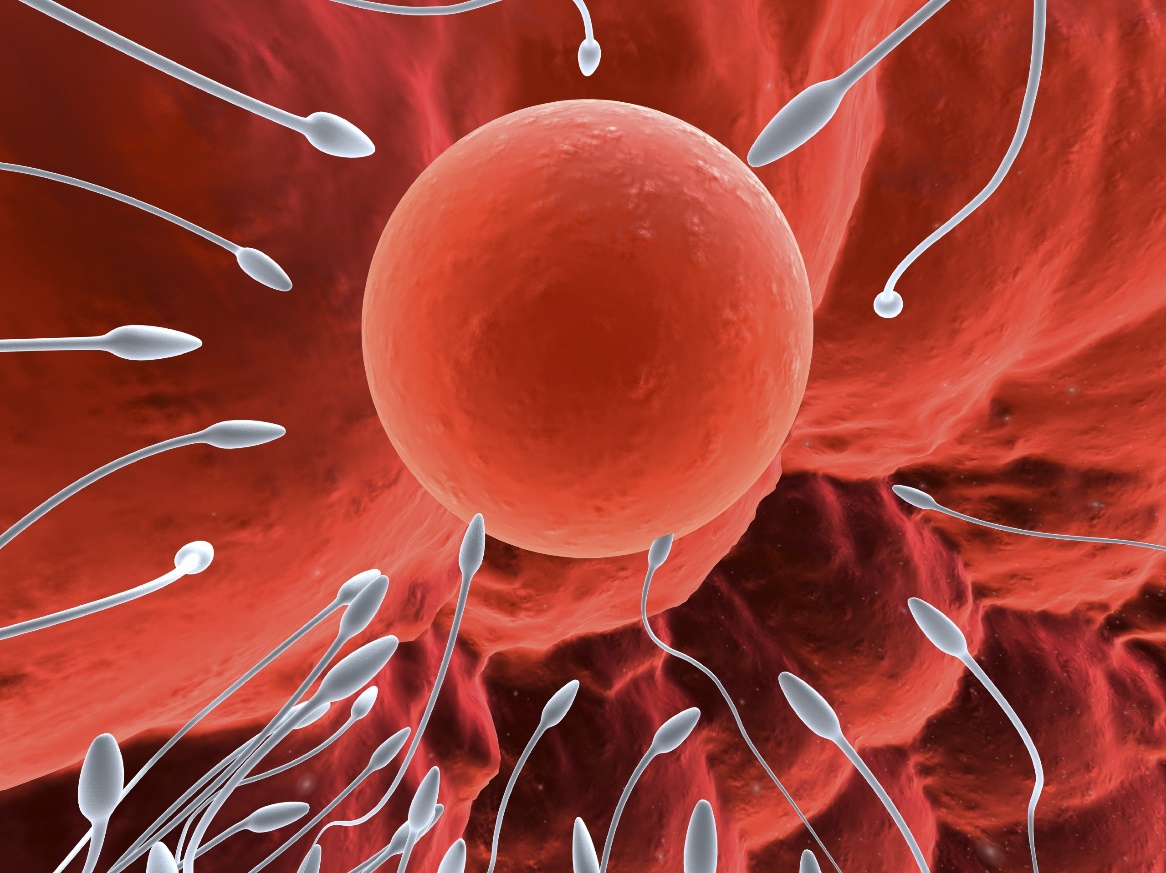 SGB*-projektetNationellt register för gametdonation
SlutrapportSGB*-projektetNationellt register för gametdonation
SlutrapportSGB*-projektetNationellt register för gametdonation
SlutrapportSGB*-projektetNationellt register för gametdonation
SlutrapportSGB*-projektetNationellt register för gametdonation
SlutrapportSGB*-projektetNationellt register för gametdonation
SlutrapportSGB*-projektetNationellt register för gametdonation
Slutrapport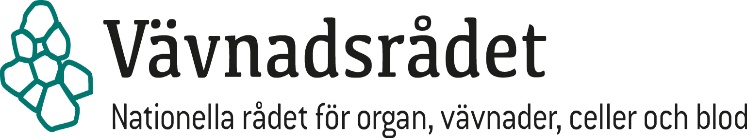 Tidplan Svenska Gametbanksprojektet2017 Ht2018 Vt2018 Ht2019 VtAnsökan om medel från VävnadsrådetXUtse styrgruppXUtse projektledareXFastställ arbetsgruppXProjektstart inkl. Workshop 116–17 oktWorkshop 25 decWorkshop 38 febWorkshop 48 majWorkshop 512 sept.Workshop 6 inkl. riskanalys, förslag och slutrapport29 novWorkshop 7 inkl. sammanställning av remissvar samt slutrapport och plan för genomförande7 majRemiss till intressenter22 feb – 8 aprHemarbetsuppgifterXXXXFörankringXXXXStyrgruppsmötenXX23 majNamnRollLandsting/regionAnn Thurin KjellbergÖverläkare, docentVästra GötalandsregionenKersti LundinLaboratoriechef, docentVästra GötalandsregionenJulius HreinssonErsatt fr nov. 2018 av Linda SavolainenLaboratoriechef, PhDLaboratoriechef, PhDRegion Stockholm Kjell WånggrenErsatt i aug. 2018 av 
Anneli LeskinenÖverläkare, docentÖverläkareRegion Stockholm Juliane BaumgartÖverläkare, PhD, MLARegion Örebro länKajsa LillhagerEmbryologRegion Örebro länNils-Gunnar SolenstenSpec.läkare, MLALIVIO Fertilitets-centrum Umeå Birgitta TysklindEmbryologLIVIO Fertilitets-centrum Umeå Johannes GudmunssonÖverläkare, MLARegion UppsalaCecilia ÅlsjöEmbryologRegion UppsalaStefan ZalavaryLaboratorieansvarig, PhD, Region ÖstergötlandElizabeth NedstrandErsatt fr maj 2018 av Susanne LiffnerÖverläkare, PhDÖverläkare, MLARegion ÖstergötlandMona Bungum tom jan. 2019Laboratoriechef, PhD, OmrådeschefRegion SkånePia Leandersson Spec.läkareRegion SkåneNamnRollRegionBritt FribergStyrgruppens ordförandeÖverläkare, docentRegion SkånePetra SandellEmbryolog, MScRegion UppsalaKerstin EngmanProjektledare, föredragandeSopra Steria Svenska ABLandAntal barn/donator - SpermiedonationAntal barn/donator - ÄggdonationSverigeBarn i 6 familjerBarn i 6 familjerNorgeBarn i 6 familjer – max 8 barn Ej tillåtetDanmarkBarn i 12 familjerFår donera 6 gångerIslandBarn i 2 familjerBarn i 2 familjerFinlandBarn i 5 familjerBarn i 5 familjerUmeåÖrebroAkademiskaKarolinskaLinköpingSahlgrenskaMalmöVäntetiderUtredning:3 månader2-3 månader2-3 månader3 månaderSD:6-12 månader2 mån12 månader9-11 månader2 månader4 år1-3 månaderOD:2 år6–12 mån6 månader4-6 månader10-12 månader2 år9-12 månaderHur många donatorer finns i banken?SD alla:252435204031SD endast syskon:245210025--27OD:02164163Hur många rekryteras per år?SD:10-155-101840-505-101514OD:2510-152230-40102015UpptagningsområdeNorra sjv.reg. + hela riketÖrebro län och Värmland Uppland, Väst-manland, Gästrikland, Sörmland, HälsinglandSLLSydöstra sjukvårds-regionen, ca 1,2 milj. invånare (Östergötland, Kalmar, Jönköpings län)VGregion; 1,9 milj. invånareSödra Sjukvårds-regionen 1,8 milj. invånareAntal behand-lingar 2017AID5561972205791171D-IVF färsk604485120244389OD färsk2012225012-152345UmeåÖrebroAkademiskaKarolinskaLinköpingSahlgrenskaMalmöResultat 2017(antal barn per AID/ET)AID25-30%15%20%21%20% BR21% 15%D-IVF 30%32% färsk42% frys33% färsk38% frys30% färsk40% BR färsk30% BR frys41% 32% färskOD 40% färsk40% frys54% färsk38% frys34% färsk30% färsk 20% frys23% färsk40% frys32% färskPolicy Tillåts syskon-behandling?SD: Syskonbehandling i mån av donatorOD:om embryo finns frysta alt. Ny donation efter köSD: Syskonbehandling i mån av donatorOD: om kvarvarande embryon i frysSD: Syskonbehandling i mån av donatorOD: om frysta embryon finns, eller om patienten har egen donator.Ja till syskonSyskonbehandling i mån av donatorEndast syskon om de har frysta embryonSyskonbehandling i mån av donatorOD: om man har kvarvarande embryon i frysVem väljer behandlingsmetod?Läkare utifrån medicinsk bedömningLäkare utifrån medicinsk bedömningLäkare utifrån medicinsk bedömningLäkare utifrån medicinsk bedömningLäkare väljer.Läkare väljer behandlingsmetod utifrån medicinsk bedömningLäkare väljer behandlingsmetod utifrån medicinsk bedömningVänte-listorGemensam väntelista privat/landsting. Har man egen donator går man före. Uppgradering sker kontinuerlig.Gemensam väntelista privat/landsting. Har man egen donator går man före. Uppgradering sker kontinuerlig.Uppgradering 2 ggr/terminKontinuerlig uppgradering.Uppgradering 2–3 ggr/terminKontinuerlig uppgradering. Ingen förtur om man har egen donator.Gemensam väntelista privat/landsting. Har man egen donator går man före. Uppgradering sker 2-3 ggr/ termin.UmeåÖrebroAkademiskaKarolinskaLinköpingSahlgrenskaMalmöVård-garantiUtredning inom vård-garanti?Endast privat utredningjajaJajanejjaBehandling med egna gameter inom vård-garanti?jajajajanejjaDonations-behand-lingar inom vårdgaranti?nejja, när lämplig donator finnsja, när lämplig donator finnsnejnejFrysmetodSpermiergradient preparering innan frys. Nidacon - SpermCryoProtecgradient preparering innan frys. Nidacon - SpermCryoProtecSpermier fryses prepareradeSpermier fryses prepareradegradient preparering innan frys. Nidacon - SpermCryoProtecgradient preparering innan frys. Nidacon - SpermCryoProtecgradient preparering innan frys. Nidacon - SpermCryoProtecÄggKitazato, vitrifikationVitrifiering rapid-iKitaZato vitrifikationKitaZato vitrifikationVitrifiering rapid-iVitrifiering KitaZatoVitrifiering Kitazato/Irvine/GAVIBudgetera-de medelUtredning Spermiedonator Livio, FC, UmeåÄggdonator – Livio, FC, UmeåInga budgeterade medel från landstingetTillskott för utredning och behandling av ensamståendeFått löfte men inga pengarEj specifikt för donationTillskott för utredning o beh. av ensam-stående kvinnor: +2 milj. (utredning av 10 nya donatorer + 20 kvinnor/år.Nej+9.5 milj. i 2016 (utredning/behandling ensamstående kvinnor/nya riktlinjer)Ersättning till donatorerEnl. SKL rekommen-
dationEnl. SKL rekommen-
dationSD: enl. SKL rekommen-
dation OD: 8000kr/OPUEnligt SKL rekommen-
dationEnl. SKL:s rekommen-
dationEnl. SKL rekommen-
dationSD: enligt SKL rekommen-
dationOD 11 100Ålders-gränser SD/ ODEnl. SKL rekommen-dationEnl. SKL rekommen-dation Enl. SKL rekommen-dation Enl. SKL rekommen-dationEnl. SKL rekommen-dationEnl. SKL rekommen-dation Enl. SKL rekommen-dation Kostnad utredning Spermiedonator:Kostnad utredning Spermiedonator:Infrysning material: 302 krInfrysning material: 302 krUpptining material: 83 krUpptining material: 83 krSpermiedonator provtagningSpermiedonator provtagningScreening IVF:-HBC120-HBSAG105-HCV195-HIVCO120-HTLV I/II195-SYF120Urinprov:-UCT249Kromosomanalys3819Totalt: 4923 kronorPersonalkostnader:            Tid/timmar         Kostnad/timmar                Total kostnadLäkare: 2,57901975Embryolog:Infrysning3269807samtal/adm1269269Barnmorska:0,5298149Sekreterare:1,5237356Psykolog:1137513754931Kostnad för 10 donations tillfällen:Kostnad för 10 donations tillfällen:Kostnad för 10 donations tillfällen:material 10 x 302material 10 x 3023020EmbryologInfrysning3 timmar x 102698070ersättning don 10 x 500ersättning don 10 x 5005000provtagning frisläppning ca 3 ggrprovtagning frisläppning ca 3 ggr11043312totalt: 19402Kostnad 10 donationer i bank: 12139Kostnad 10 donationer i bank: 1213919402Kostnad utredning: 10239Kostnad utredning: 10239Kostnad utredning och 10 donationer i bank: 29641 kronorKostnad utredning och 10 donationer i bank: 29641 kronorKostnad utredning och 10 donationer i bank: 29641 kronorEj inräknat:LokalerKväveförbrukning förvaring  Kväveförbrukning förvaring  DonationsmötenKostnad Utredning Äggdonator- ODScreening IVF (2 ST behövs)summa:TotaltHBC120240HBSAG105210HVC195390HIV I/II120240HTLV I/II195390syfilis120240HormonprovAMH102,6102,6TSH12,512,5Prolaktin4141Kromosomanalys (1st behövs)3 9333 933Totalt:5 799,10PersonalkostnaderTidkostnad/hTotal kostnadLäkare2,5 h 7901 975Psykolog1 h1 3751 375Barnmorska6 h 2981 788Sekreterare3 h 237711Embryolog15 min26967,25Totalt:5 916,25BehandlingMedicinerInjektioner 9 000-12 000Ersättning till donatorEkonomisk ersättning vid OPU6 600Ekonomisk ersättning för ulj, resor mm?Totalt:15 600-18 600Totalt:27 315,35 - 30 315,35